Домашнее задание для 2 ДОП от 25.11/26.11.22"Интервал чистая квинта (ч5)" ч5: 5 ступеней, 3,5 т.Запомнить строение чистой квинты.Правило!Если мы строим ч5 от звука со знаком (диез, бемоль), то и верхний звук будет со знаком. Если мы строим ч5 от звука без знака, то и верхний звук будет без знака.Исключения: си - фа диез; си бемоль - фа.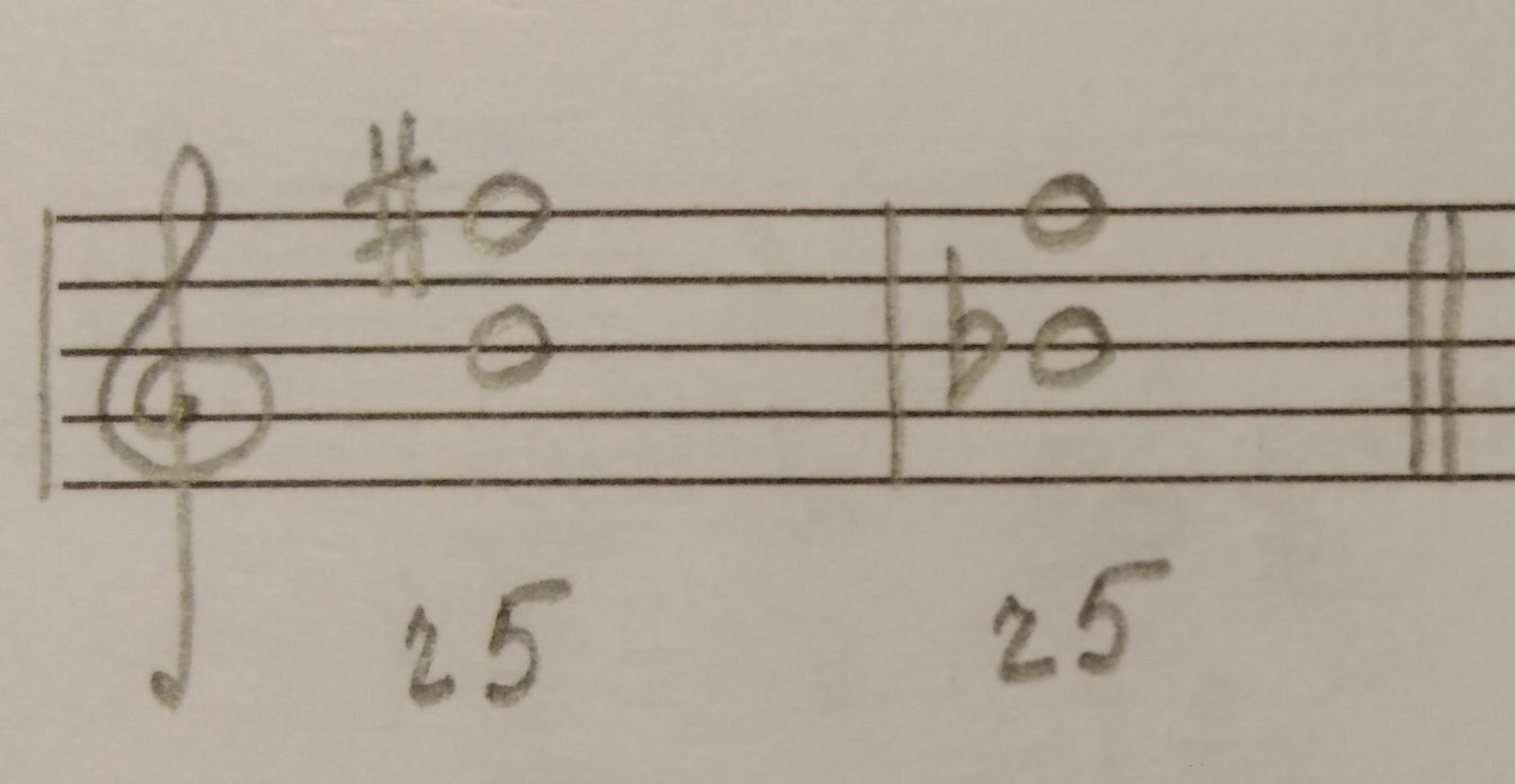 Выучить таблицу интервалов наизусть. Буду спрашивать! *Построить интервал ч5 включительно от звуков "ми" - "си" вверх.Попевка на ч4. Повторять попевку на чистую кварту. Играть и петь со словами, затем с нотами. Запоминать звучание крайних звуков в попевке "до" - "фа".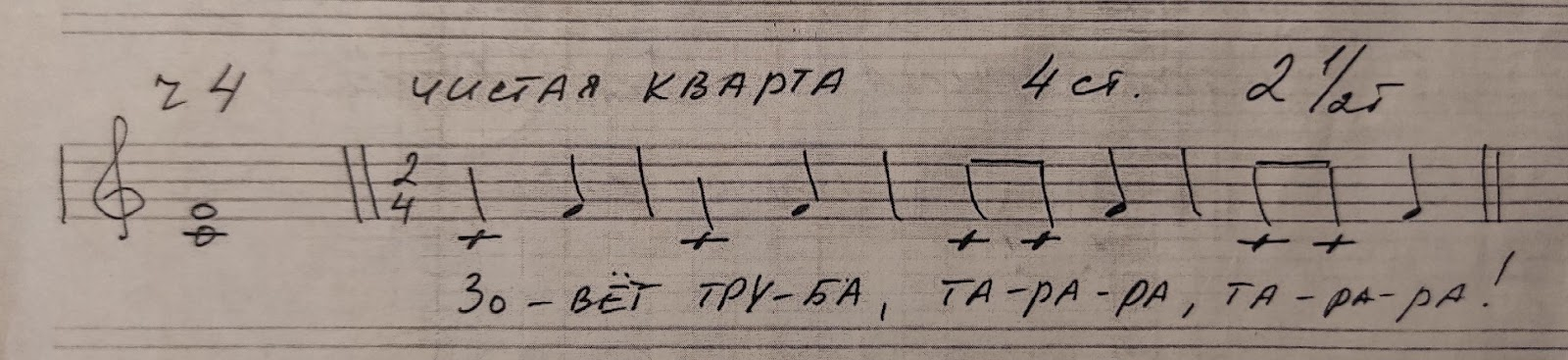 Баева, Зебряк "Сольфеджио для 1-2 кл.""Как во поле белый лëн"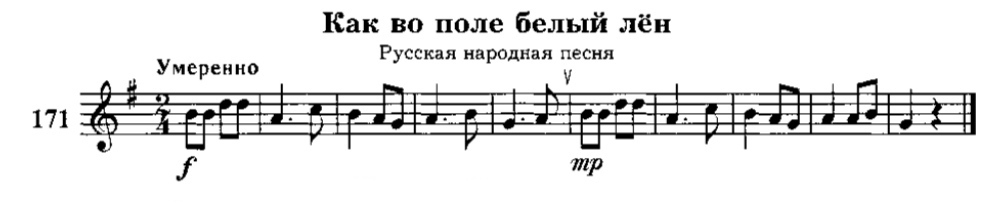 читать ритм + дирижировать;читать ноты в ритме (сольмизация) + дирижировать.Обозн. Название интервалаСтупеневая величина Тоновая величина ч1Чистая прима1 ст. 0 т. м2Малая секунда2 ст. 0,5 т. б2Большая секунда2 ст. 1 т. м3Малая терция3 ст. 1,5 т. б3Большая терция3 ст. 2 т. ч4Чистая кварта4 ст. 2,5 т. ч5Чистая квинта5 ст. 3,5 т. 